ИЗВЕЩЕНИЕ О НАЧАЛЕ ВЫПОЛНЕНИЯ КОМПЛЕКСНЫХКАДАСТРОВЫХ РАБОТИЗВЕЩЕНИЕ О НАЧАЛЕ ВЫПОЛНЕНИЯ КОМПЛЕКСНЫХКАДАСТРОВЫХ РАБОТИЗВЕЩЕНИЕ О НАЧАЛЕ ВЫПОЛНЕНИЯ КОМПЛЕКСНЫХКАДАСТРОВЫХ РАБОТИЗВЕЩЕНИЕ О НАЧАЛЕ ВЫПОЛНЕНИЯ КОМПЛЕКСНЫХКАДАСТРОВЫХ РАБОТИЗВЕЩЕНИЕ О НАЧАЛЕ ВЫПОЛНЕНИЯ КОМПЛЕКСНЫХКАДАСТРОВЫХ РАБОТВ отношении объектов недвижимого имущества, расположенных на территории кадастрового квартала: 43:37:320202, 43:37:320232, 43:37:330113, 43:37:320239, 43:37:330101, 43:37:320337субъект Российской Федерации Кировская областьмуниципальное образование Гостовское сельское поселение  населенный пункт с Николаевское, с Прокопьевское, д Жирново, п Супротивный, д Коврижныев целях исполнения государственного (муниципального) контракта №0340200003322007061 в период с 12.07.2022 г. по 15.12.2022 г. будут выполняться комплексные кадастровые работы.Заказчиком комплексных кадастровых работ является: Администрация Шабалинского района Юридический (почтовый) адрес: 612020, Кировская обл., Шабалинский р-н, пгт. Ленинское, ул. Советская, д. 33Адрес электронной почты im_shabalino@mail.ru .  Номер контактного телефона  8-900-526-21-40Исполнителем комплексных кадастровых работ является кадастровый инженер:Фамилия, имя, отчество Чемоданова Катерина СергеевнаПочтовый адрес: 610002, Кировская область, г.Киров, ул.Водопроводная, д.43Адрес электронной почты e.belkina@ooozemlemer.ru  Номер контактного телефона  8912 7000 546Квалификационный аттестат: идентификационный номер 43-10-39   дата выдачи  23.12.2010;Наименование саморегулируемой организации в сфере кадастровых отношений, членом которой является кадастровые инженеры: СРО АКИ «Поволжье»Наименование юридического лица, с которым заключен государственный (муниципальный) контракт и работниками которого являются кадастровые инженеры: ООО «Землемер»График выполнения комплексных кадастровых работ В отношении объектов недвижимого имущества, расположенных на территории кадастрового квартала: 43:37:320202, 43:37:320232, 43:37:330113, 43:37:320239, 43:37:330101, 43:37:320337субъект Российской Федерации Кировская областьмуниципальное образование Гостовское сельское поселение  населенный пункт с Николаевское, с Прокопьевское, д Жирново, п Супротивный, д Коврижныев целях исполнения государственного (муниципального) контракта №0340200003322007061 в период с 12.07.2022 г. по 15.12.2022 г. будут выполняться комплексные кадастровые работы.Заказчиком комплексных кадастровых работ является: Администрация Шабалинского района Юридический (почтовый) адрес: 612020, Кировская обл., Шабалинский р-н, пгт. Ленинское, ул. Советская, д. 33Адрес электронной почты im_shabalino@mail.ru .  Номер контактного телефона  8-900-526-21-40Исполнителем комплексных кадастровых работ является кадастровый инженер:Фамилия, имя, отчество Чемоданова Катерина СергеевнаПочтовый адрес: 610002, Кировская область, г.Киров, ул.Водопроводная, д.43Адрес электронной почты e.belkina@ooozemlemer.ru  Номер контактного телефона  8912 7000 546Квалификационный аттестат: идентификационный номер 43-10-39   дата выдачи  23.12.2010;Наименование саморегулируемой организации в сфере кадастровых отношений, членом которой является кадастровые инженеры: СРО АКИ «Поволжье»Наименование юридического лица, с которым заключен государственный (муниципальный) контракт и работниками которого являются кадастровые инженеры: ООО «Землемер»График выполнения комплексных кадастровых работ В отношении объектов недвижимого имущества, расположенных на территории кадастрового квартала: 43:37:320202, 43:37:320232, 43:37:330113, 43:37:320239, 43:37:330101, 43:37:320337субъект Российской Федерации Кировская областьмуниципальное образование Гостовское сельское поселение  населенный пункт с Николаевское, с Прокопьевское, д Жирново, п Супротивный, д Коврижныев целях исполнения государственного (муниципального) контракта №0340200003322007061 в период с 12.07.2022 г. по 15.12.2022 г. будут выполняться комплексные кадастровые работы.Заказчиком комплексных кадастровых работ является: Администрация Шабалинского района Юридический (почтовый) адрес: 612020, Кировская обл., Шабалинский р-н, пгт. Ленинское, ул. Советская, д. 33Адрес электронной почты im_shabalino@mail.ru .  Номер контактного телефона  8-900-526-21-40Исполнителем комплексных кадастровых работ является кадастровый инженер:Фамилия, имя, отчество Чемоданова Катерина СергеевнаПочтовый адрес: 610002, Кировская область, г.Киров, ул.Водопроводная, д.43Адрес электронной почты e.belkina@ooozemlemer.ru  Номер контактного телефона  8912 7000 546Квалификационный аттестат: идентификационный номер 43-10-39   дата выдачи  23.12.2010;Наименование саморегулируемой организации в сфере кадастровых отношений, членом которой является кадастровые инженеры: СРО АКИ «Поволжье»Наименование юридического лица, с которым заключен государственный (муниципальный) контракт и работниками которого являются кадастровые инженеры: ООО «Землемер»График выполнения комплексных кадастровых работ В отношении объектов недвижимого имущества, расположенных на территории кадастрового квартала: 43:37:320202, 43:37:320232, 43:37:330113, 43:37:320239, 43:37:330101, 43:37:320337субъект Российской Федерации Кировская областьмуниципальное образование Гостовское сельское поселение  населенный пункт с Николаевское, с Прокопьевское, д Жирново, п Супротивный, д Коврижныев целях исполнения государственного (муниципального) контракта №0340200003322007061 в период с 12.07.2022 г. по 15.12.2022 г. будут выполняться комплексные кадастровые работы.Заказчиком комплексных кадастровых работ является: Администрация Шабалинского района Юридический (почтовый) адрес: 612020, Кировская обл., Шабалинский р-н, пгт. Ленинское, ул. Советская, д. 33Адрес электронной почты im_shabalino@mail.ru .  Номер контактного телефона  8-900-526-21-40Исполнителем комплексных кадастровых работ является кадастровый инженер:Фамилия, имя, отчество Чемоданова Катерина СергеевнаПочтовый адрес: 610002, Кировская область, г.Киров, ул.Водопроводная, д.43Адрес электронной почты e.belkina@ooozemlemer.ru  Номер контактного телефона  8912 7000 546Квалификационный аттестат: идентификационный номер 43-10-39   дата выдачи  23.12.2010;Наименование саморегулируемой организации в сфере кадастровых отношений, членом которой является кадастровые инженеры: СРО АКИ «Поволжье»Наименование юридического лица, с которым заключен государственный (муниципальный) контракт и работниками которого являются кадастровые инженеры: ООО «Землемер»График выполнения комплексных кадастровых работ В отношении объектов недвижимого имущества, расположенных на территории кадастрового квартала: 43:37:320202, 43:37:320232, 43:37:330113, 43:37:320239, 43:37:330101, 43:37:320337субъект Российской Федерации Кировская областьмуниципальное образование Гостовское сельское поселение  населенный пункт с Николаевское, с Прокопьевское, д Жирново, п Супротивный, д Коврижныев целях исполнения государственного (муниципального) контракта №0340200003322007061 в период с 12.07.2022 г. по 15.12.2022 г. будут выполняться комплексные кадастровые работы.Заказчиком комплексных кадастровых работ является: Администрация Шабалинского района Юридический (почтовый) адрес: 612020, Кировская обл., Шабалинский р-н, пгт. Ленинское, ул. Советская, д. 33Адрес электронной почты im_shabalino@mail.ru .  Номер контактного телефона  8-900-526-21-40Исполнителем комплексных кадастровых работ является кадастровый инженер:Фамилия, имя, отчество Чемоданова Катерина СергеевнаПочтовый адрес: 610002, Кировская область, г.Киров, ул.Водопроводная, д.43Адрес электронной почты e.belkina@ooozemlemer.ru  Номер контактного телефона  8912 7000 546Квалификационный аттестат: идентификационный номер 43-10-39   дата выдачи  23.12.2010;Наименование саморегулируемой организации в сфере кадастровых отношений, членом которой является кадастровые инженеры: СРО АКИ «Поволжье»Наименование юридического лица, с которым заключен государственный (муниципальный) контракт и работниками которого являются кадастровые инженеры: ООО «Землемер»График выполнения комплексных кадастровых работ В связи с выполнением комплексных кадастровых работ просим  обеспечить доступ исполнителю комплексных кадастровых работ в установленное графиком время к объекту (объектам) недвижимости (земельному участку, объекту капитального строительства).В связи с выполнением комплексных кадастровых работ просим  обеспечить доступ исполнителю комплексных кадастровых работ в установленное графиком время к объекту (объектам) недвижимости (земельному участку, объекту капитального строительства).В связи с выполнением комплексных кадастровых работ просим  обеспечить доступ исполнителю комплексных кадастровых работ в установленное графиком время к объекту (объектам) недвижимости (земельному участку, объекту капитального строительства).В связи с выполнением комплексных кадастровых работ просим  обеспечить доступ исполнителю комплексных кадастровых работ в установленное графиком время к объекту (объектам) недвижимости (земельному участку, объекту капитального строительства).В связи с выполнением комплексных кадастровых работ просим  обеспечить доступ исполнителю комплексных кадастровых работ в установленное графиком время к объекту (объектам) недвижимости (земельному участку, объекту капитального строительства).Правообладатели объектов недвижимости, расположенных на территории выполнения комплексных кадастровых работ, в соответствии с частью 6 статьи 42.7 Федерального закона от 24 июля 2007 г. N 221-ФЗ "О государственном кадастре недвижимости"(13) вправе представить исполнителю комплексных кадастровых работ в письменной форме в течение тридцати рабочих дней со дня публикации этого извещения сведения об адресе правообладателя и (или) об адресе электронной почты правообладателя либо в соответствии с частью 5 статьи 20 Федерального закона от 24 июля 2007 г. N 221-ФЗ "О государственном кадастре недвижимости" обратиться с соответствующим заявлением в орган кадастрового учета. Информация об адресах приемных органа кадастрового учета размещена на сайте Федеральной службы государственной регистрации, кадастра и картографии rosreestr.ru в информационно-телекоммуникационной сети "Интернет".В отношении ранее учтенных объектов недвижимости, которые расположены на территории выполнения комплексных кадастровых работ, сведения о которых отсутствуют в государственном кадастре недвижимости, в соответствии с частью 4 статьи 42.6 Федерального закона от 24 июля 2007 г. N 221-ФЗ "О государственном кадастре недвижимости" заинтересованные лица вправе представить исполнителю комплексных кадастровых работ заверенные в установленном частью 2 статьи 22 Федерального закона от 24 июля 2007 г. N 221-ФЗ "О государственном кадастре недвижимости" порядке копии документов, устанавливающих или подтверждающих права на такие объекты недвижимости, для внесения исполнителем комплексных кадастровых работ этих сведений в государственный кадастр недвижимости.Указанные сведения и документы можно представить по адресу: 610002, Кировская область, г. Киров, ул. Водопроводная, д. 43  Либо по адресу электронной почты: e.belkina@ooozemlemer.ru 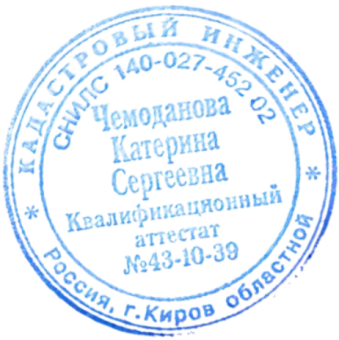 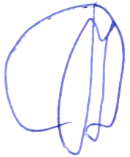 Правообладатели объектов недвижимости, расположенных на территории выполнения комплексных кадастровых работ, в соответствии с частью 6 статьи 42.7 Федерального закона от 24 июля 2007 г. N 221-ФЗ "О государственном кадастре недвижимости"(13) вправе представить исполнителю комплексных кадастровых работ в письменной форме в течение тридцати рабочих дней со дня публикации этого извещения сведения об адресе правообладателя и (или) об адресе электронной почты правообладателя либо в соответствии с частью 5 статьи 20 Федерального закона от 24 июля 2007 г. N 221-ФЗ "О государственном кадастре недвижимости" обратиться с соответствующим заявлением в орган кадастрового учета. Информация об адресах приемных органа кадастрового учета размещена на сайте Федеральной службы государственной регистрации, кадастра и картографии rosreestr.ru в информационно-телекоммуникационной сети "Интернет".В отношении ранее учтенных объектов недвижимости, которые расположены на территории выполнения комплексных кадастровых работ, сведения о которых отсутствуют в государственном кадастре недвижимости, в соответствии с частью 4 статьи 42.6 Федерального закона от 24 июля 2007 г. N 221-ФЗ "О государственном кадастре недвижимости" заинтересованные лица вправе представить исполнителю комплексных кадастровых работ заверенные в установленном частью 2 статьи 22 Федерального закона от 24 июля 2007 г. N 221-ФЗ "О государственном кадастре недвижимости" порядке копии документов, устанавливающих или подтверждающих права на такие объекты недвижимости, для внесения исполнителем комплексных кадастровых работ этих сведений в государственный кадастр недвижимости.Указанные сведения и документы можно представить по адресу: 610002, Кировская область, г. Киров, ул. Водопроводная, д. 43  Либо по адресу электронной почты: e.belkina@ooozemlemer.ru Правообладатели объектов недвижимости, расположенных на территории выполнения комплексных кадастровых работ, в соответствии с частью 6 статьи 42.7 Федерального закона от 24 июля 2007 г. N 221-ФЗ "О государственном кадастре недвижимости"(13) вправе представить исполнителю комплексных кадастровых работ в письменной форме в течение тридцати рабочих дней со дня публикации этого извещения сведения об адресе правообладателя и (или) об адресе электронной почты правообладателя либо в соответствии с частью 5 статьи 20 Федерального закона от 24 июля 2007 г. N 221-ФЗ "О государственном кадастре недвижимости" обратиться с соответствующим заявлением в орган кадастрового учета. Информация об адресах приемных органа кадастрового учета размещена на сайте Федеральной службы государственной регистрации, кадастра и картографии rosreestr.ru в информационно-телекоммуникационной сети "Интернет".В отношении ранее учтенных объектов недвижимости, которые расположены на территории выполнения комплексных кадастровых работ, сведения о которых отсутствуют в государственном кадастре недвижимости, в соответствии с частью 4 статьи 42.6 Федерального закона от 24 июля 2007 г. N 221-ФЗ "О государственном кадастре недвижимости" заинтересованные лица вправе представить исполнителю комплексных кадастровых работ заверенные в установленном частью 2 статьи 22 Федерального закона от 24 июля 2007 г. N 221-ФЗ "О государственном кадастре недвижимости" порядке копии документов, устанавливающих или подтверждающих права на такие объекты недвижимости, для внесения исполнителем комплексных кадастровых работ этих сведений в государственный кадастр недвижимости.Указанные сведения и документы можно представить по адресу: 610002, Кировская область, г. Киров, ул. Водопроводная, д. 43  Либо по адресу электронной почты: e.belkina@ooozemlemer.ru Правообладатели объектов недвижимости, расположенных на территории выполнения комплексных кадастровых работ, в соответствии с частью 6 статьи 42.7 Федерального закона от 24 июля 2007 г. N 221-ФЗ "О государственном кадастре недвижимости"(13) вправе представить исполнителю комплексных кадастровых работ в письменной форме в течение тридцати рабочих дней со дня публикации этого извещения сведения об адресе правообладателя и (или) об адресе электронной почты правообладателя либо в соответствии с частью 5 статьи 20 Федерального закона от 24 июля 2007 г. N 221-ФЗ "О государственном кадастре недвижимости" обратиться с соответствующим заявлением в орган кадастрового учета. Информация об адресах приемных органа кадастрового учета размещена на сайте Федеральной службы государственной регистрации, кадастра и картографии rosreestr.ru в информационно-телекоммуникационной сети "Интернет".В отношении ранее учтенных объектов недвижимости, которые расположены на территории выполнения комплексных кадастровых работ, сведения о которых отсутствуют в государственном кадастре недвижимости, в соответствии с частью 4 статьи 42.6 Федерального закона от 24 июля 2007 г. N 221-ФЗ "О государственном кадастре недвижимости" заинтересованные лица вправе представить исполнителю комплексных кадастровых работ заверенные в установленном частью 2 статьи 22 Федерального закона от 24 июля 2007 г. N 221-ФЗ "О государственном кадастре недвижимости" порядке копии документов, устанавливающих или подтверждающих права на такие объекты недвижимости, для внесения исполнителем комплексных кадастровых работ этих сведений в государственный кадастр недвижимости.Указанные сведения и документы можно представить по адресу: 610002, Кировская область, г. Киров, ул. Водопроводная, д. 43  Либо по адресу электронной почты: e.belkina@ooozemlemer.ru Правообладатели объектов недвижимости, расположенных на территории выполнения комплексных кадастровых работ, в соответствии с частью 6 статьи 42.7 Федерального закона от 24 июля 2007 г. N 221-ФЗ "О государственном кадастре недвижимости"(13) вправе представить исполнителю комплексных кадастровых работ в письменной форме в течение тридцати рабочих дней со дня публикации этого извещения сведения об адресе правообладателя и (или) об адресе электронной почты правообладателя либо в соответствии с частью 5 статьи 20 Федерального закона от 24 июля 2007 г. N 221-ФЗ "О государственном кадастре недвижимости" обратиться с соответствующим заявлением в орган кадастрового учета. Информация об адресах приемных органа кадастрового учета размещена на сайте Федеральной службы государственной регистрации, кадастра и картографии rosreestr.ru в информационно-телекоммуникационной сети "Интернет".В отношении ранее учтенных объектов недвижимости, которые расположены на территории выполнения комплексных кадастровых работ, сведения о которых отсутствуют в государственном кадастре недвижимости, в соответствии с частью 4 статьи 42.6 Федерального закона от 24 июля 2007 г. N 221-ФЗ "О государственном кадастре недвижимости" заинтересованные лица вправе представить исполнителю комплексных кадастровых работ заверенные в установленном частью 2 статьи 22 Федерального закона от 24 июля 2007 г. N 221-ФЗ "О государственном кадастре недвижимости" порядке копии документов, устанавливающих или подтверждающих права на такие объекты недвижимости, для внесения исполнителем комплексных кадастровых работ этих сведений в государственный кадастр недвижимости.Указанные сведения и документы можно представить по адресу: 610002, Кировская область, г. Киров, ул. Водопроводная, д. 43  Либо по адресу электронной почты: e.belkina@ooozemlemer.ru Подпись ______________________________/К.С.Чемоданова/Подпись ______________________________/К.С.Чемоданова/Подпись ______________________________/К.С.Чемоданова/Подпись ______________________________/К.С.Чемоданова/Подпись ______________________________/К.С.Чемоданова/Место для оттиска печати кадастрового инженераМесто для оттиска печати кадастрового инженераМесто для оттиска печати кадастрового инженераМесто для оттиска печати кадастрового инженераМесто для оттиска печати кадастрового инженера